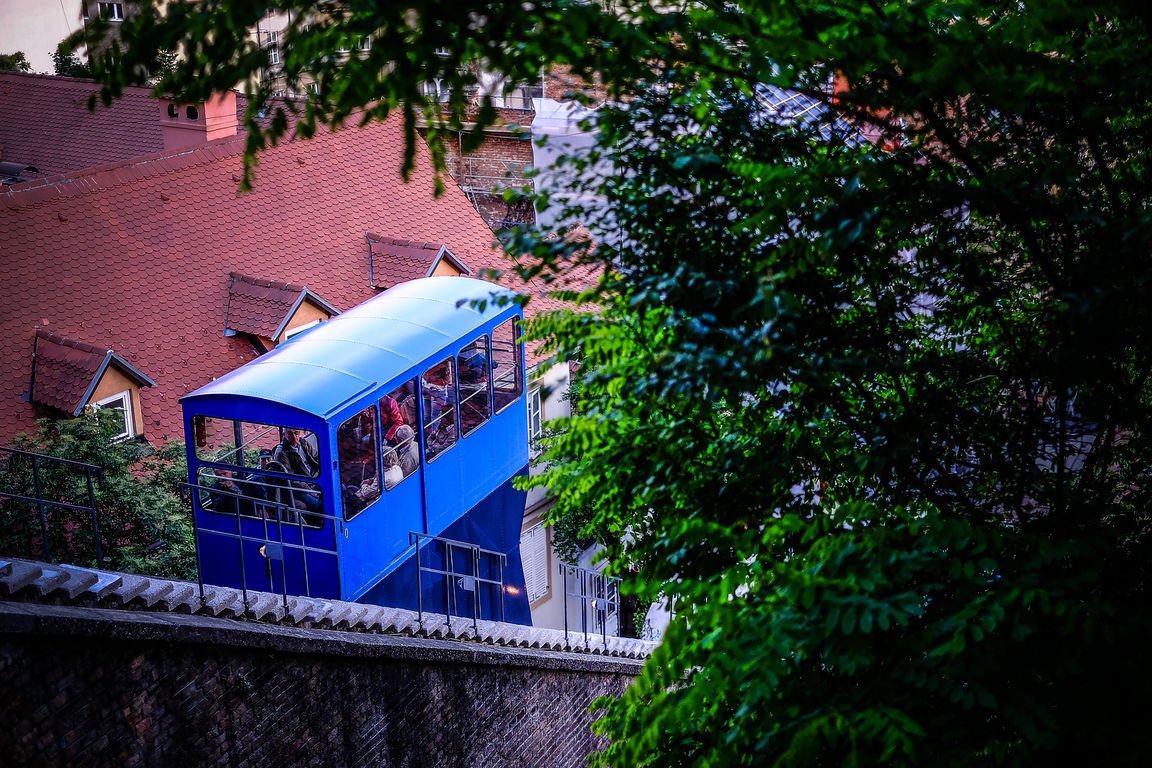 Gradovi pravednih tranzicija: Podrška lokalnim tržištima rada za uključiv oporavak i pravednu tranzicijuEUROCITIES on-line sastanak Foruma za socijalna pitanja9.-10. studenoga 2020.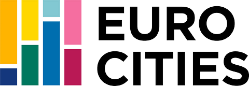 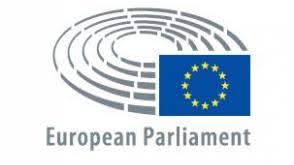 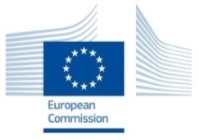 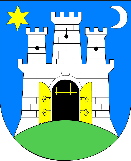 Kontakti:			Eurocities	Bianca Faragau	   Bianca.Faragau@eurocities.eu 	+32 489 220 733Zagreb   	Jelena Svilar	                 Jelena.Svilar@zagreb.hr	              +385 1610 1210Program | EUROCITIES on-line sastanak Foruma za socijalna pitanjadan – ponedjeljak, 9. studenoga 2020.Program | EUROCITIES on-line sastanak Foruma za socijalna pitanjadan – ponedjeljak, 9. studenoga 2020.Program | EUROCITIES on-line sastanak Foruma za socijalna pitanjadan – ponedjeljak, 9. studenoga 2020.9.30 – 10.00Tehnička provjera, kviz o Zagrebu i video dobrodošlice Tehnička provjera, kviz o Zagrebu i video dobrodošlice 10.00 – 11.00Prvi dioPozdravni govorMilan Bandić, gradonačelnik Grada Zagreba Sedat Arif, zamjenik gradonačelnika Malmöa, predsjednik Foruma za socijalna pitanja Inspirativan početak: intervjui u živo s mladima iz nevladine udruge O.A.Z.A. koji se bave održivim razvojem Glavni govorKatarina Ivanković-Knežević, direktorica za socijalna pitanja, Europska komisijaPrvi dioPozdravni govorMilan Bandić, gradonačelnik Grada Zagreba Sedat Arif, zamjenik gradonačelnika Malmöa, predsjednik Foruma za socijalna pitanja Inspirativan početak: intervjui u živo s mladima iz nevladine udruge O.A.Z.A. koji se bave održivim razvojem Glavni govorKatarina Ivanković-Knežević, direktorica za socijalna pitanja, Europska komisija11.00 – 11.15PauzaPauza11.15 – 12.30Drugi dioPolitička debata na vrhu: Kako staviti ljude na prvo mjesto pri prelasku na zeleno i digitalno gospodarstvo u vremenima oporavka od krize? Moderator: Ivo Banek, direktor komunikacija EUROCITIES-aGovorniciAgnes Jongerius, izvjestiteljica EP o socijalnoj Europi za pravednu tranziciju Samira Rafaela, članica Europskog parlamenta i potpredsjednica Međukluba EP vezanog uz Europski zeleni planBailie Annette Christie, vijećnica Glasgowa, kandidatkinja za potpredsjednika Foruma za socijalna pitanjaMarieke van Doorninck, zamjenica gradonačelnika AmsterdamaPitanja i odgovori sudionicimaDrugi dioPolitička debata na vrhu: Kako staviti ljude na prvo mjesto pri prelasku na zeleno i digitalno gospodarstvo u vremenima oporavka od krize? Moderator: Ivo Banek, direktor komunikacija EUROCITIES-aGovorniciAgnes Jongerius, izvjestiteljica EP o socijalnoj Europi za pravednu tranziciju Samira Rafaela, članica Europskog parlamenta i potpredsjednica Međukluba EP vezanog uz Europski zeleni planBailie Annette Christie, vijećnica Glasgowa, kandidatkinja za potpredsjednika Foruma za socijalna pitanjaMarieke van Doorninck, zamjenica gradonačelnika AmsterdamaPitanja i odgovori sudionicima12.30 – 13.45 Pauza za ručak i online druženjePauza za ručak i online druženje13.45 – 14.00Uključivanje u sastanakUključivanje u sastanak14.00 – 14.40 Treći dioInspirativni primjeri projekata iz područja socijalne politike  Grada Zagreba ZICER – Tehnološki park Zagreb (video prezentacija) URIHO Zagreb – Ustanova za profesionalnu rehabilitaciju i zapošljavanje osoba s invaliditetom (video prezentacija)Sfera Visia - udruga koja radi na potpori socijalnom poduzetništvu slabovidnih i potpori cirkularnoj ekonomiji  (intervju u živo)Treći dioInspirativni primjeri projekata iz područja socijalne politike  Grada Zagreba ZICER – Tehnološki park Zagreb (video prezentacija) URIHO Zagreb – Ustanova za profesionalnu rehabilitaciju i zapošljavanje osoba s invaliditetom (video prezentacija)Sfera Visia - udruga koja radi na potpori socijalnom poduzetništvu slabovidnih i potpori cirkularnoj ekonomiji  (intervju u živo)Program | EUROCITIES on-line sastanak Foruma za socijalna pitanjadan– ponedjeljak, 9. studenoga 2020. (nastavak programa)Program | EUROCITIES on-line sastanak Foruma za socijalna pitanjadan– ponedjeljak, 9. studenoga 2020. (nastavak programa)Program | EUROCITIES on-line sastanak Foruma za socijalna pitanjadan– ponedjeljak, 9. studenoga 2020. (nastavak programa)14.40 – 16.00 14.40 – 16.00 Radionice: primjeri dobre prakse kako bi se osigurao pravedan prelazak za sve On line radionice odvijat će se paralelno. Teme radionica odabrane su kako bi odražavale žurne društvene izazove u našim gradovima i kako bi doprinijele trenutnim političkim raspravama na razini EU-a. Sudionici će biti zamoljeni da pri registraciji na online sastanak odaberu radionicu na kojoj žele prisustvovati.radionica2. radionica3.radionicaradionicaradionicaradionica2. radionica3.radionicaradionicaradionicaDostojni uvjeti rada za djelatnike na digitalnim platformamaNaglasak na politiku: primjer BerlinaAlexander Fischer, državni tajnik za rad i socijalnu skrb, predstavljanje iskustava iz Berlina iz područja ekonomije dijeljenja i rezultati europske konferencije o radu platforme održane u rujnuNaglasak na projekt: primjer BologneMarco Lombardo, zamjenik gradonačelnika, bolonjska „Povelja o temeljnim pravima za radnike digitalnih platformi u urbanom kontekstu“Novosti o politikama EU-a, Nikolay Stoyanov, Glavna uprava za zapošljavanje, socijalna pitanja i uključivanje, Europska komisijaPitanja i odgovori i rasprava, moderira Silvia Ganzerla, direktorica politika, EurocitiesUsavršavanje, prekvalifikacija i usklađivanje vještina na lokalnoj raziniNaglasak na politiku: primjer MünchenaMagdalena Ziolek-Skrzypczak predstavlja minhenski program zapošljavanja i kvalifikacija (MBQ)Naglasak na projekt: primjer VantaaKati Myren, stručnjakinja za projekte, predstavljanje pristupa grada Vanta UIA projektu Sporazumi o rastu i socijalnim ulaganjima za lokalne tvrtke (GSIP Vantaa)Novosti o politikama EU-a, Julie Fionda, zamjenica voditelja Sektora za vještine i kvalifikacije, Glavna uprava za zapošljavanje, socijalna pitanja i uključivanje, Europska komisijaPitanja i odgovori i rasprava, moderira Patricia Couti, savjetnica za politike, EurocitiesRješavanje problema digitalne podjeleNaglasak na  digitalne vještine: primjer koordiniranog istraživanja iz Amsterdama, Julia Robeer izlaže rezultate istraživanja o digitalizaciji socijalnih uslugaNaglasak na digitalne vještine i e-inkluziju: primjer NantesaPitanja i odgovori te rasprava koju vodi Katharina Bamberg, savjetnica za politike, EurocitiesZajamčeni minimalni dohodakPrimjer Barcelone Lluis Torrens, direktor socijalnih službi, predstavljanje rezultata i iskustva iz projekta B-MINCOME UIAPrimjer Glasgowa UBIRicky Bell, gradski pročelnik za financije, predstavljanje iskustva iz Glasgowa na univerzalnom osnovnom dohotku i troškovima životaNovosti o politikama EU-a, Jiri Svarc, Odjel za socijalna ulaganja, Europska komisijaPitanja i odgovori i rasprava vođena od strane Bianca Faragau, viša savjetnica, EurocitiesEnergetsko siromaštvoNaglasak na politiku: primjer Antwerpena Tom Meews, zamjenik gradonačelnika,  integrirani pristup AntwerpenaNaglasak na projekt: primjer Grada ZagrebaSlavica Robić, izvršna direktorica Društva za dizajn održivog razvoja (DOOR), predstavljanje iskustava iz ESF-ovog projekta ‘FAIR (FER) rješenja za bolju zajednicu’Pitanja i odgovori i rasprava - moderira Masha Smirnova, savjetnica za politike, Eurocities16.00 – 16.4516.00 – 16.45Neformalno druženje i kvizovi (nije obavezno sudjelovati)Program | EUROCITIES on-line sastanak Foruma za socijalna pitanja2.	dan – utorak, 10. studenoga 2020.Program | EUROCITIES on-line sastanak Foruma za socijalna pitanja2.	dan – utorak, 10. studenoga 2020.9.30 – 10.00Tehnička provjera i video Grada Zagreba 10.00 – 11.15 Četvrti dioDebata o politikama: Kako europski i nacionalni planovi oporavka mogu podržati ciljane investicije za pravedne tranzicijske planove koje provode gradovi? Prilike koje pružaju Instrument za oporavak i otpornost, REACT-EU, Fond za pravednu tranziciju i Europski socijalni fondModerator Ivo Banek, direktor komunikacija EUROCITIES mrežeGovorniciBrando Benifei, član Europskog parlamenta (čeka se potvrda)Katarina Ivanković-Knežević, direktorica socijalnih pitanja, Europska komisijaKatarina Niewiedzial, saborska zastupnica za integraciju i migraciju, Berlin Maarten van Ooijen, zamjenik gradonačelnika UtrechtaPitanja i odgovori sudionicima11.15 – 11.30Pauza11.30 – 12.30Peti dioPoslovni sastanak Foruma za socijalna pitanja (otvoren samo za članove EUROCITIES mreže):Novosti vezane uz kampanju Eurocities 'InclusiveCities4All' i predstavljanje novih gradskih prisega:Maarten van Ooijen, predstavlja novu gradsku prisegu vezanu uz pitanja djeceBenedetta Albanese, zamjenica gradonačelnika za stanovanje, rad, stručno usavršavanje, prava, jednake mogućnosti i gradsku sigurnost, predstavlja nakanu Firenze vezanu uz stanovanje i podršku beskućnicimaNovosti o politici EU-a socijalnih pitanja i aktivnostima lobiranja. Uloga gradova u javnom savjetovanju EU o socijalnoj Europi (rok:  kraj studenoga)Pregled budućih inicijativa EU politika u zapošljavanju i socijalnoj politici 2021. godine, počevši od EU jamstva za djecu i EPSR akcijskog planaTematske novosti o politikama vezanim uz vještine, zapošljavanje, stanovanje, beskućništvo, inkluziju Roma, migracije i integraciju, starenje i inkluzijuObjava rezultata izbora Foruma za socijalna pitanja i primopredaja predsjedavanja grada Malmöa novom predsjedniku i potpredsjedniku Foruma za socijalna pitanjaNajava grada domaćina Foruma za socijalna pitanja u jesen 2021. godineKraj sastanka i završni govor domaćina iz Zagreba